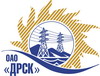 Открытое Акционерное Общество«Дальневосточная распределительная сетевая  компания»Протокол заседания Закупочной комиссии по вскрытию поступивших конвертовг. БлаговещенскСПОСОБ И ПРЕДМЕТ ЗАКУПКИ: Открытый запрос предложений на право заключения Договора на выполнение работ: «Монтаж автоматической противопожарной сигнализации» для филиала  ОАО «ДРСК» - «Приморские электрические сети».Закупка проводится согласно ГКПЗ 2015 г. раздела  2.2.1 № 114  на основании указания ОАО «ДРСК» от  06.02.2015 г. № 18.Плановая стоимость: 1 500 000,00 руб. без учета НДСПРИСУТСТВОВАЛИ: члены постоянно действующей Закупочной комиссии ОАО «ДРСК» 2 уровня.ОТМЕТИЛИ:1. В адрес Организатора закупки поступило 2 (два) предложения  на участие в закупке по электронной почте.2. Вскрытие конвертов было осуществлено техническим секретарем Закупочной комиссии в присутствии 2 членов Закупочной комиссии.3. Дата и время начала процедуры вскрытия конвертов с заявками на участие в закупке: 11:15 часов местного времени 27.02.2015. 4. Место проведения процедуры вскрытия конвертов с заявками на участие в закупке: 675000, г. Благовещенск, ул. Шевченко 28, каб. 244.5. В конвертах обнаружены предложения следующих Участников закупки:Ответственный секретарь Закупочной комиссии 2 уровня ОАО «ДРСК»	                               О. А. МоторинаТехнический секретарь Закупочной комиссии 2 уровня ОАО «ДРСК»	 Т.В. Коротаева№ 258/УТПиР-В27.02.2015№п/пНаименование Участника закупки и его адресЦена предложения на участие в закупке без НДС, руб.1ООО «Вектор» (690068, г. Владивосток, ул. Кирова, 25 Д, офис 1)1 668 524,362ООО «Грани Дела» (690002, г. Владивосток, Океанский проспект, 87 офис 25)1 494 960,30